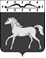 МАЛОМИНУСИНСКИЙ СЕЛЬСКИЙ СОВЕТ ДЕПУТАТОВМИНУСИНСКИЙ РАЙОНКРАСНОЯРСКОГО КРАЯ     Р Е Ш Е Н И Е                         28.09.2023 г.                                 с. Малая Минуса                                     №   84 -РСО внесении изменений и дополнений в решение № 69-РС от 26.12.2022 г. «О бюджете Маломинусинского сельсовета Минусинского района на 2023 год и плановый период 2024-2025 годы»В связи с возникшей необходимостью в ходе исполнения  сельского бюджета, внести изменения и дополнения в решение Маломинусинского сельского Совета депутатов № 69-РС от 26.12.2022 г. «О бюджете Маломинусинского сельсовета Минусинского района на 2023 год и плановый период 2024-2025 годов», Маломинусинский  сельский Совет депутатов Р Е Ш И Л :1.Статью 1 решения Маломинусинского сельского Совета депутатов № 69-РС  от  26.12.2022 г.  « О  бюджете Маломинусинского сельсовета Минусинского района на 2023 год и плановый период 2024-2025 годов» изложить в следующей редакции:   Статья 1.Основные характеристики  бюджета сельсовета на 2023 год и плановый период 2024-2025 годов   1.Утвердить основные характеристики  бюджета сельсовета  на 2023 год:  1.1 прогнозируемый общий объём доходов  бюджета сельсовета  в сумме 13 542 649,63  рублей;  1.2 общий объём расходов  бюджета сельсовета  в сумме 15 157 731,15 рублей;  1.3 дефицит бюджета сельсовета в сумме 1 615 081,52  рублей;  1.4 источники внутреннего финансирования дефицита бюджета сельсовета в сумме 1 615 081,52 рублей  (согласно приложения 1).2. Утвердить основные характеристики бюджета сельсовета  на 2024 год и на 2025 год:   2.1 прогнозируемый общий объем доходов бюджета сельсовета на 2024 год в сумме 8145915,00   рублей и на 2025 год в сумме 8256544,00  рублей;   2.2  общий объем расходов бюджета сельсовета на 2024 год в сумме  8145915,00 рублей, в томчисле условно утверждённые расходы в сумме 184300,00 рубля, и на 2025 год в сумме 8256544,00   рублей, в том числе условно утверждённые расходы в сумме 371750,00 рублей;   2.3 дефицит бюджета сельсовета на 2024 год в сумме 0,00 рублей и на 2025 год в сумме 0,00 рублей;   2.4 источники внутреннего финансирования дефицита бюджета сельсовета на 2024 год в сумме 0,00 рублей и на 2025 год в сумме 0,00 рублей согласно приложению 1 к настоящему Решению.2Приложения № 1,2,3,4,5, к решению Маломинусинского сельского Совета депутатов № 84-РС от 28.09.2023г. «О бюджете Маломинусинского сельсовета Минусинского района на 2023 год и плановый период 2024-2025 годы» изложить в  новой редакции согласно приложениям № 3, 4, 5  к настоящему решению.4.Настоящее решение вступает в силу после официального опубликования в газете «Маломинусинский  вестник».Председатель сельского Совета депутатов                                                     Т.С.ТютюнниковаГлава Маломинусинского сельсовета                                                                   О.В.Бакулина